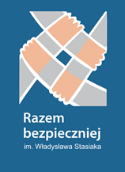 Rzeszów, 08.10.2018r.Szczegółowy opis przedmiotu zamówieniaPrzedmiotem zamówienia jest sprzedaż i dostarczenie 38 szt. gier planszowych „Bezpieczna droga” 
w ramach projektu pn. Kampania edukacyjno-profilaktyczna Miasta Rzeszowa - Bezpieczeństwo pieszych w ruchu drogowym.  Zadanie finansowane ze środków „Programu ograniczania przestępczości i aspołecznych zachowań Razem bezpieczniej im. Władysława Stasiaka w latach 2018-2020”.Wykonawca jest zobowiązany sprzedać i dostarczyć Zamawiającemu planszowe gry edukacyjne „Bezpieczna droga” zgodnie z poniższym zestawieniem: Miejsce dostarczenia zamówieniaNazwa produktuOpis produktu Ilość JednostkaZespół Szkolno - Przedszkolny Nr 1ul. Rubinowa 435 - 322 RzeszówPlanszowa gra edukacyjna „Bezpieczna droga” Gra umożliwiająca naukę podstawowych zasad przechodzenia dziecka przez jezdnię. Gra zawiera min:plansze o wymiarach: 
34x34 cm4 pionkikostkę do gry16 kartoników z sygnalizacjąInstrukcję3szt. Zespół Szkolno - Przedszkolny Nr 2ul. Lwowska 1735 - 301 RzeszówPlanszowa gra edukacyjna „Bezpieczna droga” Gra umożliwiająca naukę podstawowych zasad przechodzenia dziecka przez jezdnię. Gra zawiera min:plansze o wymiarach: 
34x34 cm4 pionkikostkę do gry16 kartoników z sygnalizacjąInstrukcję3szt.Zespół Szkolno - Przedszkolny Nr 3ul. Skrajna 135 - 231 RzeszówPlanszowa gra edukacyjna „Bezpieczna droga” Gra umożliwiająca naukę podstawowych zasad przechodzenia dziecka przez jezdnię. Gra zawiera min:plansze o wymiarach: 
34x34 cm4 pionkikostkę do gry16 kartoników z sygnalizacjąInstrukcję3szt.Zespół Szkolno - Przedszkolny Nr 4ul. Staroniwska 5535 - 101 RzeszówPlanszowa gra edukacyjna „Bezpieczna droga” Gra umożliwiająca naukę podstawowych zasad przechodzenia dziecka przez jezdnię. Gra zawiera min:plansze o wymiarach: 
34x34 cm4 pionkikostkę do gry16 kartoników z sygnalizacjąInstrukcję3szt.Zespół Szkolno - Przedszkolny Nr 5ul. bpa J. Pelczara 335 - 310 RzeszówPlanszowa gra edukacyjna „Bezpieczna droga” Gra umożliwiająca naukę podstawowych zasad przechodzenia dziecka przez jezdnię. Gra zawiera min:plansze o wymiarach: 
34x34 cm4 pionkikostkę do gry16 kartoników z sygnalizacjąInstrukcję3szt.Zespół Szkolno - Przedszkolny Nr 6ul. Krzyżanowskiego 2435 - 329 RzeszówPlanszowa gra edukacyjna „Bezpieczna droga” Gra umożliwiająca naukę podstawowych zasad przechodzenia dziecka przez jezdnię. Gra zawiera min:plansze o wymiarach: 
34x34 cm4 pionkikostkę do gry16 kartoników z sygnalizacjąInstrukcję8szt.Zespół Szkolno - Przedszkolny Nr 7ul. Budziwojska 15435 - 317 RzeszówPlanszowa gra edukacyjna „Bezpieczna droga” Gra umożliwiająca naukę podstawowych zasad przechodzenia dziecka przez jezdnię. Gra zawiera min:plansze o wymiarach: 
34x34 cm4 pionkikostkę do gry16 kartoników z sygnalizacjąInstrukcję3szt.Zespół Szkolno - Przedszkolny Nr 8ul. Dąbrowskiego 66a35 - 036 RzeszówPlanszowa gra edukacyjna „Bezpieczna droga” Gra umożliwiająca naukę podstawowych zasad przechodzenia dziecka przez jezdnię. Gra zawiera min:plansze o wymiarach: 
34x34 cm4 pionkikostkę do gry16 kartoników z sygnalizacjąInstrukcję3szt.Zespół Szkolno - Przedszkolny Nr 9ul. P. Skargi 335 - 202 RzeszówPlanszowa gra edukacyjna „Bezpieczna droga” Gra umożliwiająca naukę podstawowych zasad przechodzenia dziecka przez jezdnię. Gra zawiera min:plansze o wymiarach: 
34x34 cm4 pionkikostkę do gry16 kartoników z sygnalizacjąInstrukcję3szt.Zespół Szkolno - Przedszkolny Nr 10ul. Dębicka 28835 - 213 RzeszówPlanszowa gra edukacyjna „Bezpieczna droga” Gra umożliwiająca naukę podstawowych zasad przechodzenia dziecka przez jezdnię. Gra zawiera min:plansze o wymiarach: 
34x34 cm4 pionkikostkę do gry16 kartoników z sygnalizacjąInstrukcję3szt.Zespół Szkolno - Przedszkolny Nr 11ul. Beskidzka 535 - 083 RzeszówPlanszowa gra edukacyjna „Bezpieczna droga” Gra umożliwiająca naukę podstawowych zasad przechodzenia dziecka przez jezdnię. Gra zawiera min:plansze o wymiarach: 
34x34 cm4 pionkikostkę do gry16 kartoników z sygnalizacjąInstrukcję3szt.